ระบบรายงานตัว Work From Home สพป.ลำปาง เขต 1
http://122.155.196.54/covid19/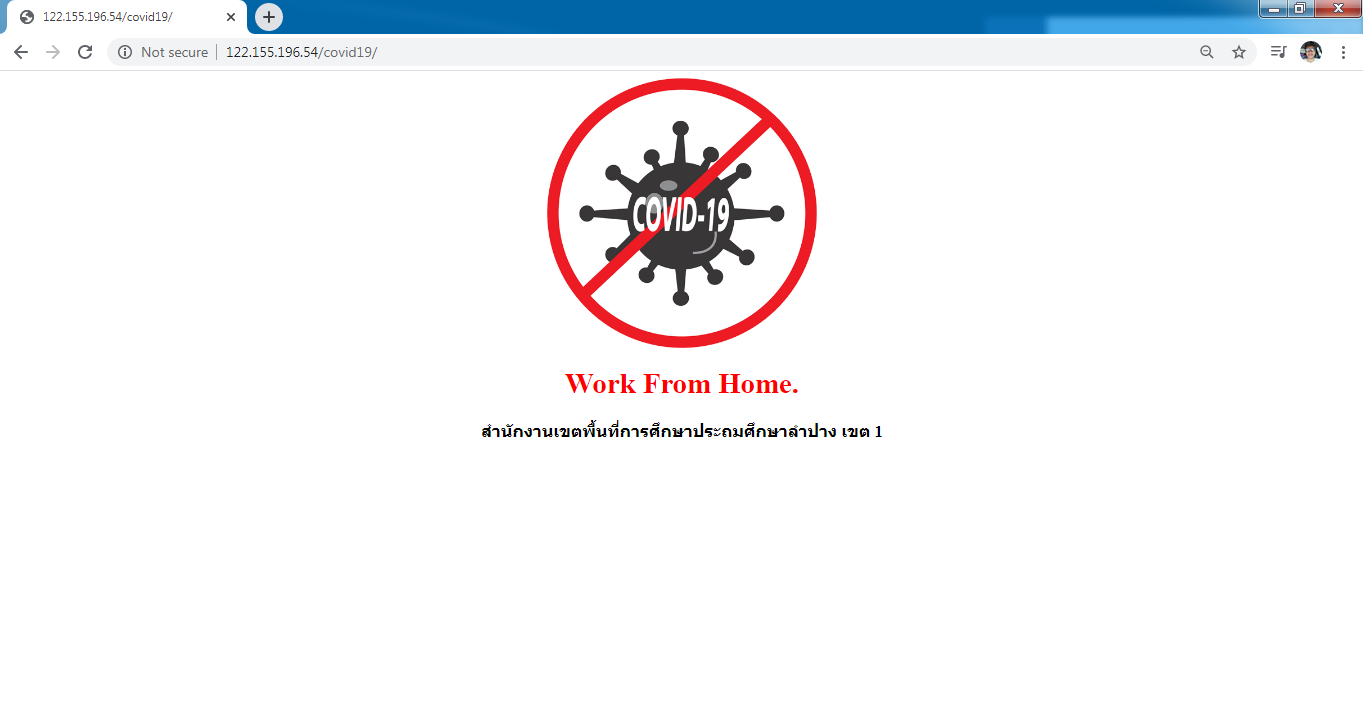 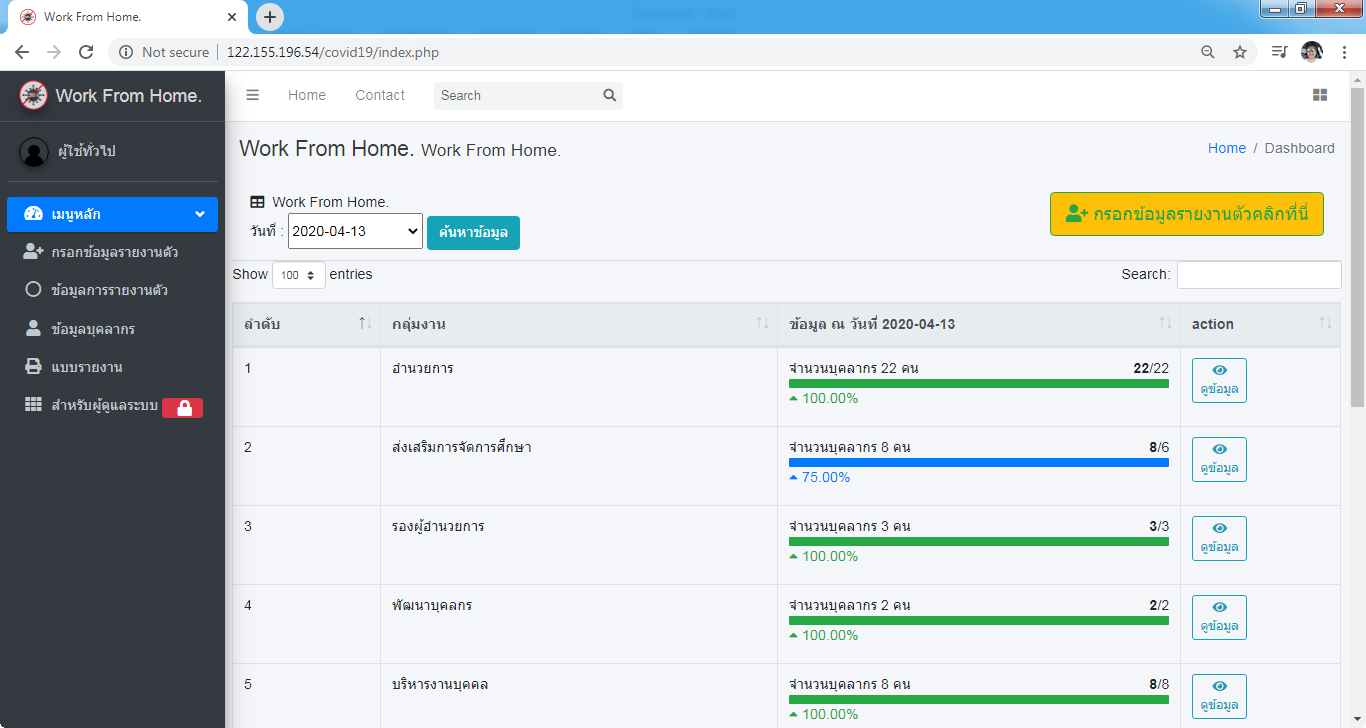 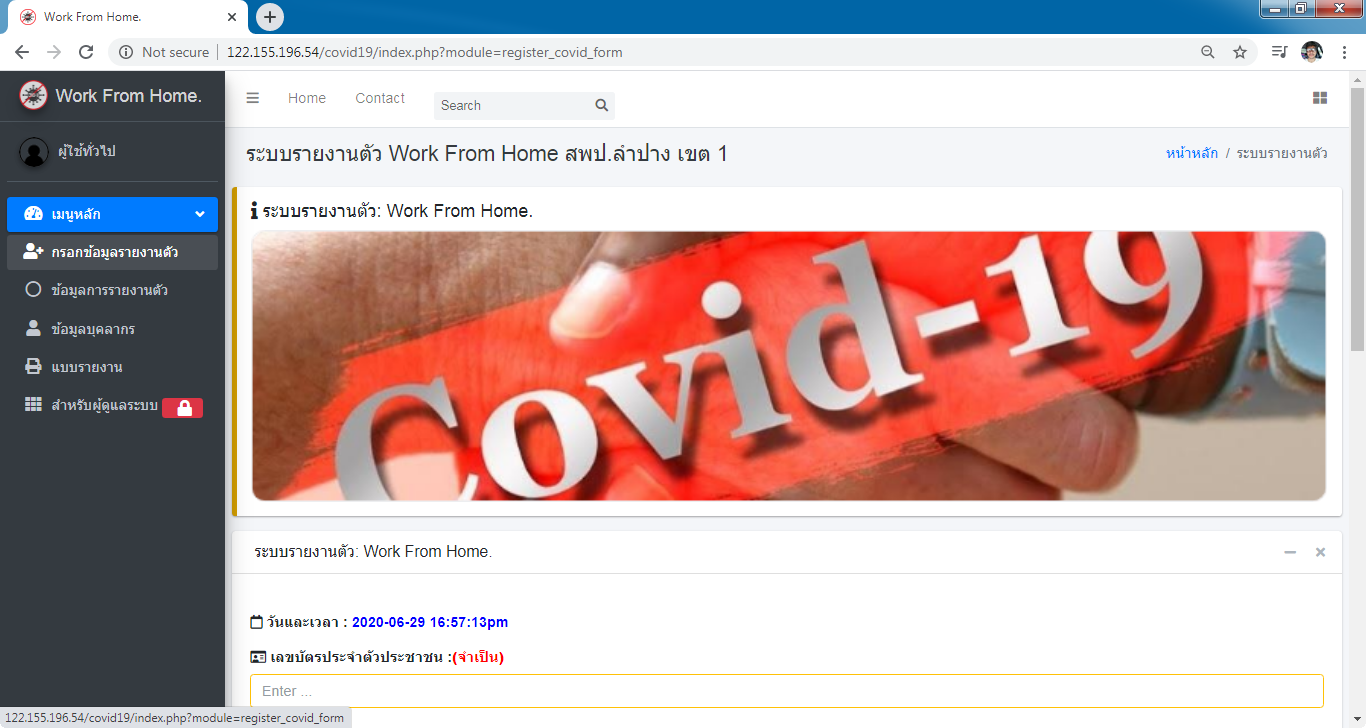 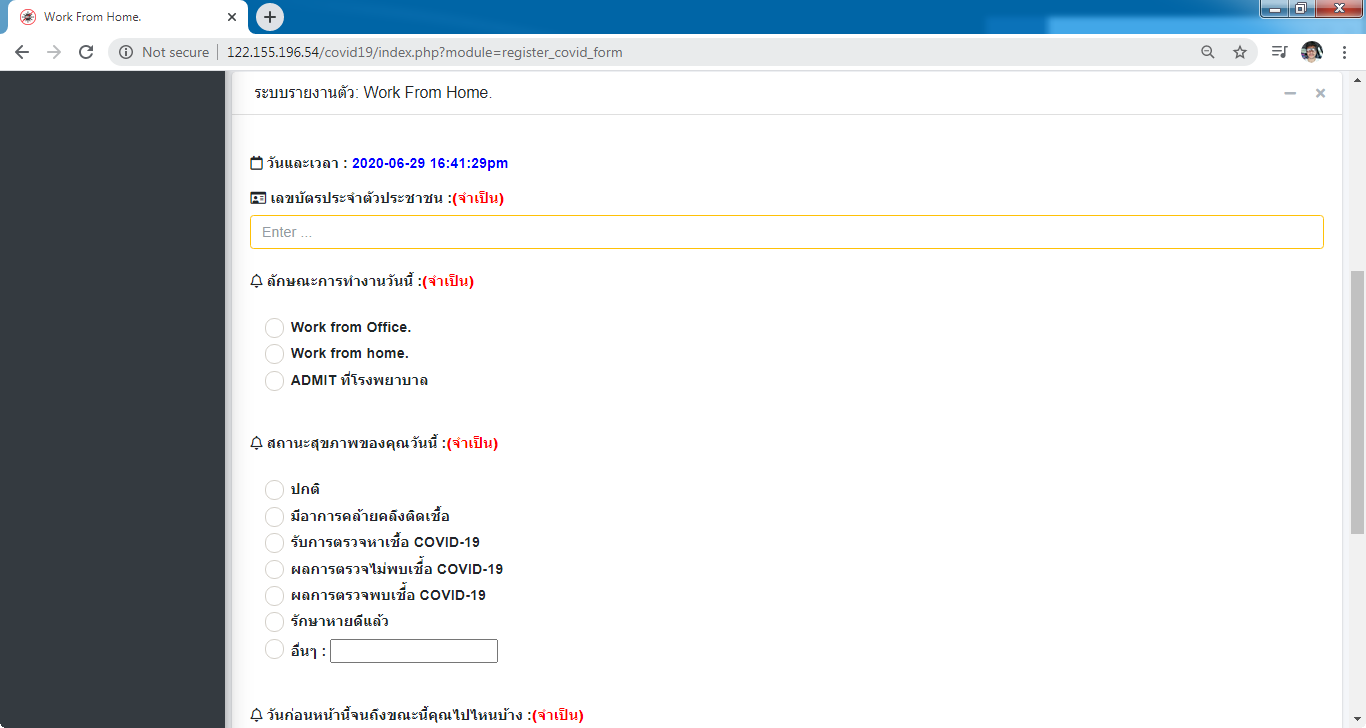 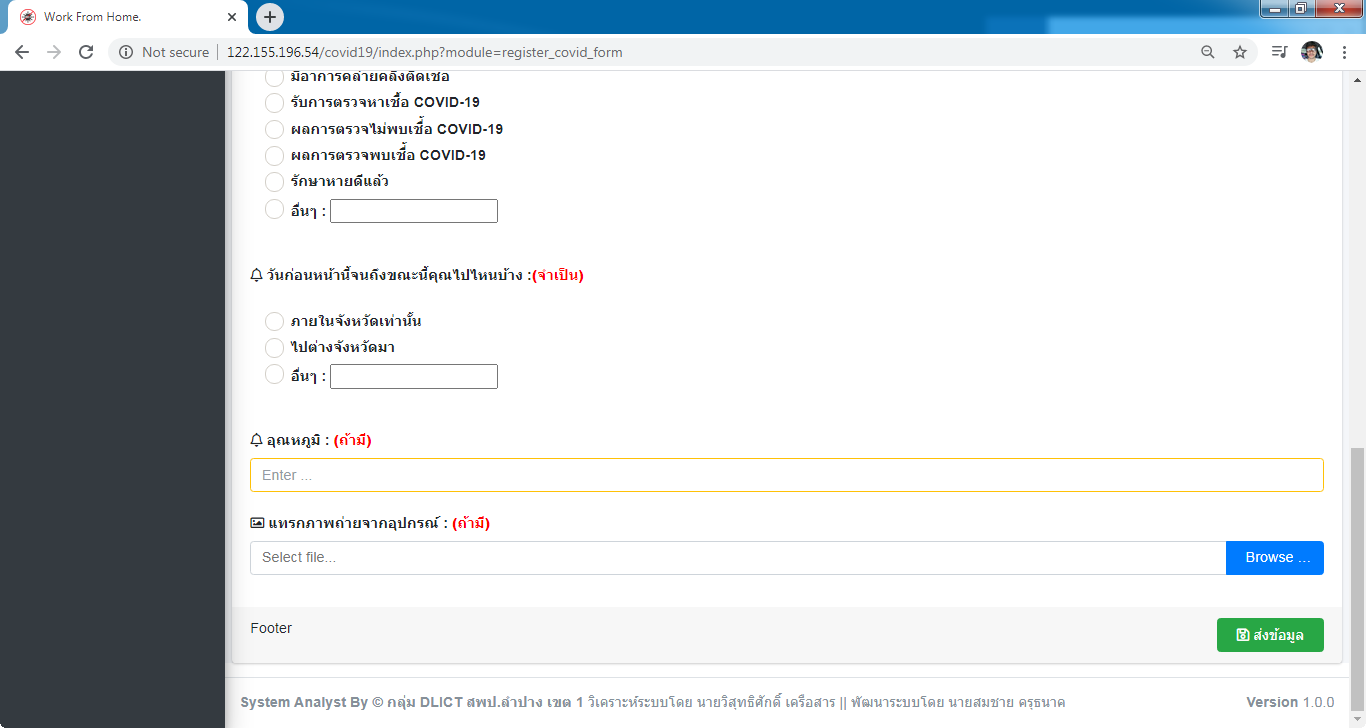 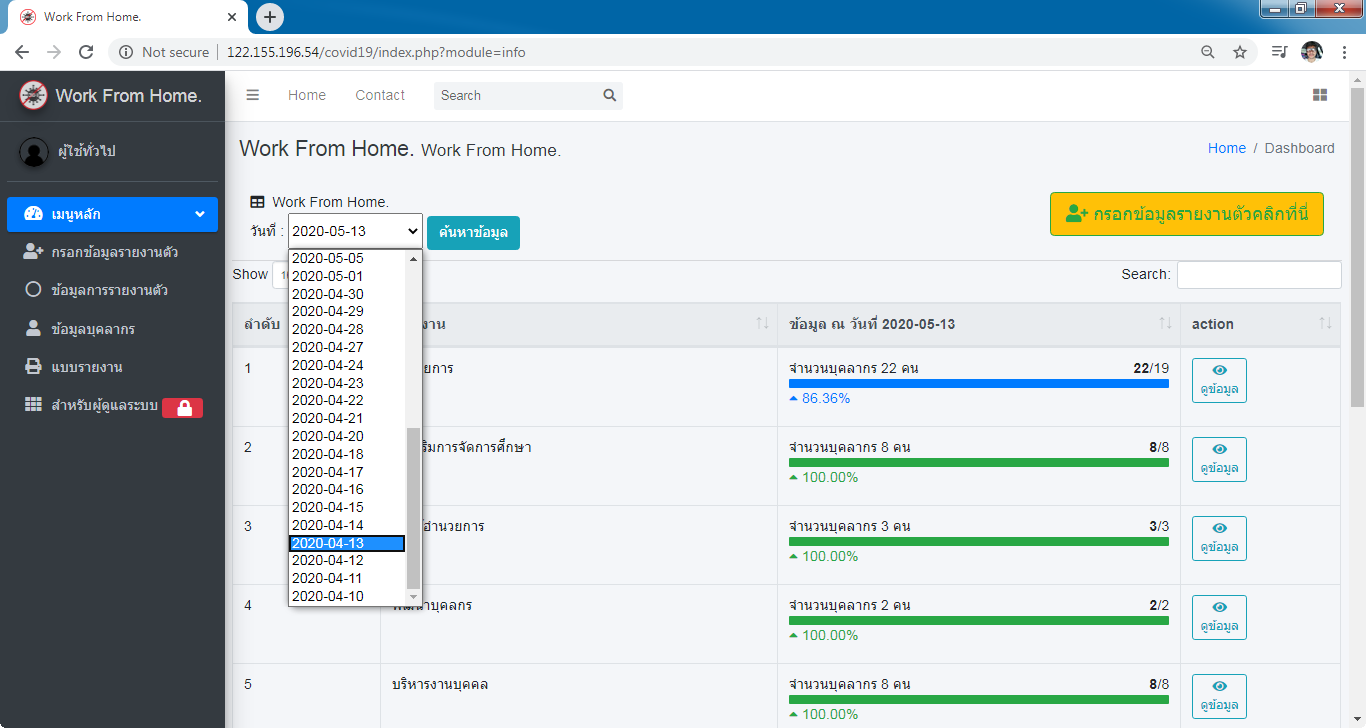 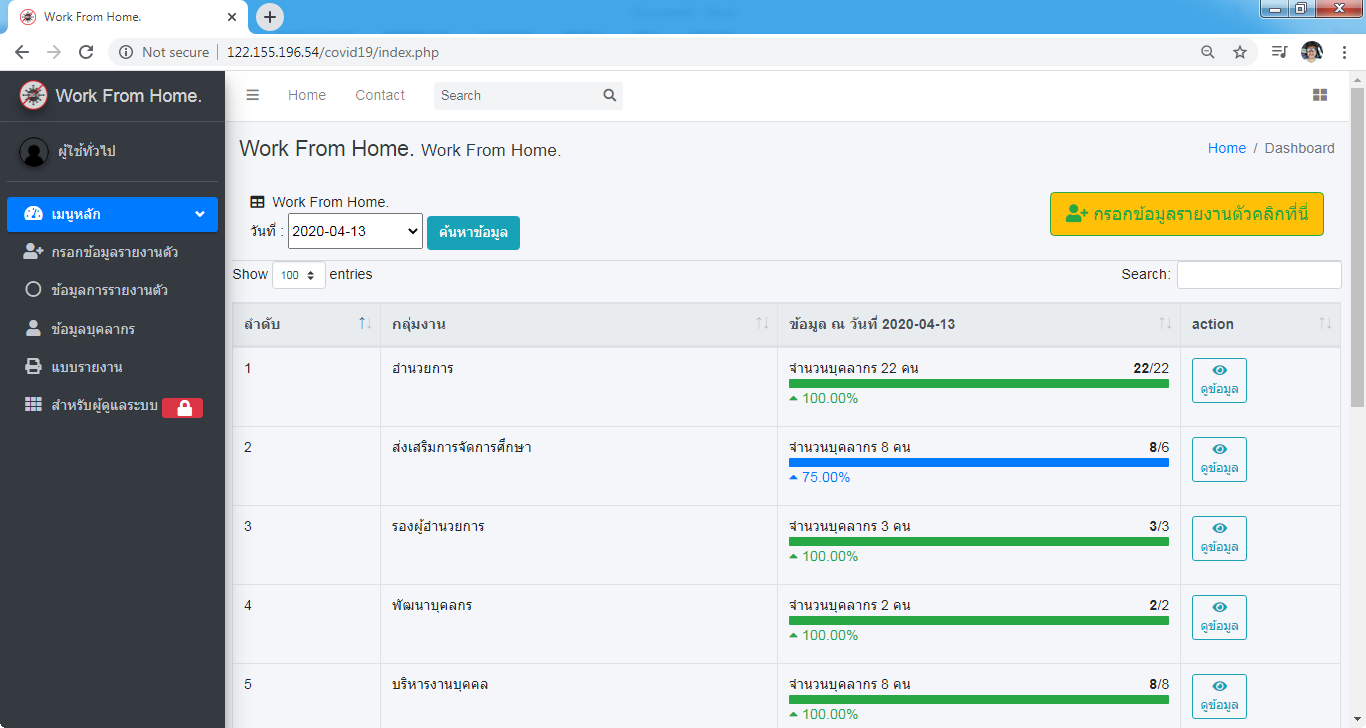 